Priyanka 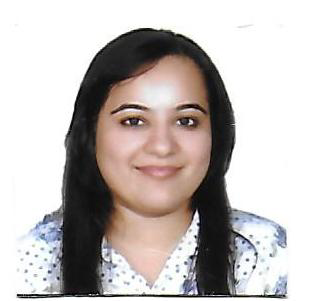 Email: priyanka.381078@2freemail.com  Objective:  To be a part of a reputed organization where in I can fulfill my job objectives to help in the growth of organization. Educational Qualification:HSC Computer Proficiency: MS OfficeWork Experience: Company: SUNDATA PROCESSING.Department: Front OfficeDesignation:  Receptionist Experience: June 2007 to 2009 Designation:Sales CordinatorExperience: 2009 to 2012Designation:Sr.Dispatch headExperience :2012 to 2017Receptionist Roles:Handling all incoming and outgoing calls Making Calls to client given list by respective personTaking a Message if person not on desk and giving them replySales Cordinator RolesCoordinating with branches, & clients. Maintaining the MIS report of daily 		activitivity done by the Branch Sales Executive.Generating automated reports on  daily basis.Taking orders from the clients like Barcode     labels, Printers and Scanners products.Finalize order confirmation payment follow upChecking Outlook Mails.Dispatch Department Roles:Checking Invoice qty with MaterialTo give for packing material in boxTo give Parcel to courier persoUpdating client courier details Cordinating with client about parcel till it reaches to them.HobbiesListening to Music  , Cooking Personal InformationNationality                 :  IndianDate of Birth              :  23rd June, 1988Sex                             :  FemaleMarital Status            :  MarriedLanguages Known     : English, Hindi, Gujarat 